ПРАВИТЕЛЬСТВО МОСКВЫДЕПАРТАМЕНТ КУЛЬТУРЫ ГОРОДА МОСКВЫ МУЛЬТИМЕДИА АРТ МУЗЕЙ, МОСКВАПРЕДСТАВЛЯЮТ ВЫСТАВКУФранциско Инфанте и Нонна Горюнова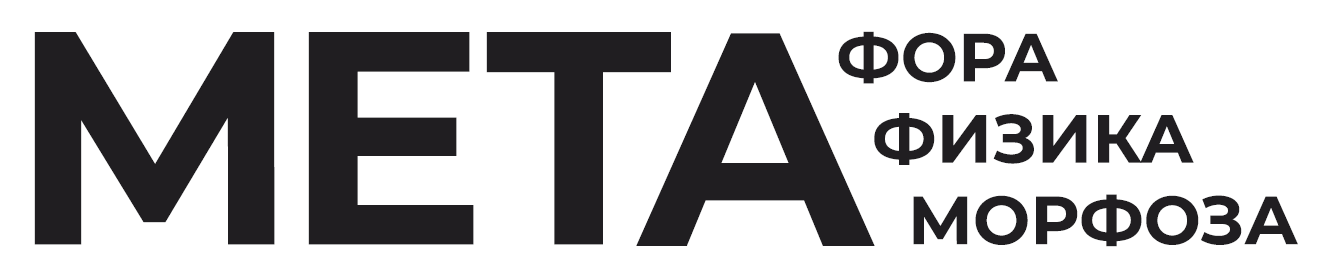 27 ноября 2019 — 16 февраля 2019Кураторы: Анна Зайцева, Ольга СвибловаСтратегический партнёр музея: MastercardМультимедиа Арт Музей, Москва представляет проект Франциско Инфанте и Нонны Горюновой «Метафора, метафизика, метаморфоза». На выставке представлены ранняя живопись, графика, эскизы проектов, позволяющие погрузиться в творческую лабораторию Инфанте, и цикл «Артефакты», над которым художник в соавторстве с Нонной Горюновой работает более сорока лет.Франциско Инфанте — лауреат Государственной премии РФ 1996 года, признанный классик современного российского искусства, один из ярких представителей советской неофициальной культуры. Он родился в 1943 году в селе Васильевка Саратовской области в семье испанского эмигранта-республиканца. Его отец скончался, когда ребенок был еще совсем маленьким. С 1956 по 1962 год Франциско Инфанте учился в Московской средней художественной школе, а в 1966 году окончил Московское высшее художественно-промышленное училище (Строгановку). Академическое художественное образование, полученное Франциско Инфанте, прививало навыки копирования старых мастеров в рамках главенствующего в те годы художественного направления — социалистического реализма. «…Нас учили — вот дальний план, а вот ближний. Но все это было чистой техникой. А что такое искусство, нам не рассказывали. Для меня проблема искусства сводилась к росту собственного сознания», — вспоминал Франциско Инфанте. Размышления над метафизическими проблемами мироздания, поиск собственного художественного языка, способного выразить бесконечность вселенной, определили путь художника с ранней юности до сегодняшнего дня. Он не устает повторять: «Мир не только бесконечен, но и таинственен». Детство и юность Франциско Инфанте совпали с периодом хрущевской «оттепели», ненадолго приподнявшей «железный занавес», отделявший советское искусство от мировой культуры. В 1950—1960-х годах в Москве впервые были показаны выставки и отдельные работы Пабло Пикассо, Джексона Поллока и других звезд мирового современного искусства. Безусловно, они повлияли на всех молодых художников того времени, готовых ставить перед собой вопросы о смысле искусства и путях его развития. Важным фактором, повлиявшим на Франциско Инфанте и молодых художников его круга, стало общение с греческим коллекционером Георгием Костаки, в доме которого они смогли познакомиться с шедеврами русского авангарда начала XX века. (Русский авангард начинают показывать в отечественных музеях только с середины 80-х годов.)В 1957 году был запущен первый искусственный спутник Земли, а в 1961 году первый человек — Юрий Гагарин — отправляется в космос. Освоение космоса, начавшееся в это время, становится главной проблематикой, волнующей весь мир, в том числе и художников, среди которых был и Лучо Фонтана, чью ретроспективную выставку МАММ неслучайно открывает одновременно с проектом Франциско Инфанте и Нонны Горюновой. Уже в 1962 году девятнадцатилетний Франциско Инфанте, блестящий академический рисовальщик, начинает работать с абстракцией и геометрией — художественным языком, который казался ему наиболее релевантным для выражения волновавших его проблем бесконечности космоса и познания структуры вселенной. (В 1962 году он создает важную для понимания всего его творчества работу «Рождение вертикали».)Его графика, его абстрактные картины начала 1960-х годов ломают сетку общепринятых канонов советского искусства. Выставка в МАММ впервые покажет работы Франциско Инфанте этого периода в максимально полном объеме, включая его знаменитый мобиль «Пространство-Движение-Бесконечность» — важнейшую работу художника периода его увлечения кинетическим искусством. Графические эскизы к этой работе появляются уже в 1963 году. (Одна из версий мобиля находится в коллекции Центра Помпиду.)В том же 1963 году Франциско Инфанте создал этапную работу «Реконструкция звездного неба», выстраивая на небосклоне звезды в виде супрематических фигур Казимира Малевича. (Это произведение показывалось в крупнейших музеях мира, таких как Музей Орсе, Музей Кастелло ди Риволи и др.) Полемизируя с претензиями русского авангарда на тотальное переустройство жизни, общества, каждого конкретного человека и природы, Инфанте артикулирует другую парадигму художественного сознания. Русский авангард начала XX века грезил о волевом переустройстве мира, а двадцатилетний художник другой эпохи, уже второй половины XX века, проблематизирует миф о бесконечной власти индивидуума над другими, в том числе над природой. В последующих циклах «Артефакты» и «Продолжения», где Франциско Инфанте и Нонна Горюнова будут строить инсталляции в природных ландшафтах, художники развивают идею гармонизации человека и природы. Внедряя в природный мир созданные ими искусственные объекты, художники выстраивают тотальную инсталляцию. Они выбирают уникальную и единственную точку съемки, которая дает возможность зафиксировать на фотопленке рождение визуальной метафоры — артефакта. Артефакты Франциско Инфанте и Нонны Горюновой отражают красоту и гармонию, возникающие в результате нового типа взаимоотношений природного и искусственного, где нет места доминированию одного над другим.Сегодня, когда весь мир обсуждает экологические проблемы, а современные художники соревнуются в создании проектов на эту тему, работы Франциско Инфанте и Нонны Горюновой приобретают особую актуальность. Сложносочиненные, тонко продуманные, жестко сконструированные, безупречные с точки зрения художественной формы артефакты, над которыми и сегодня продолжают работать художники, демонстрируют то, что они сами вынесли в название выставки в МАММ, а именно: метафизику, метафору и метаморфозы. В одном из своих интервью Инфанте говорил: «Художник творит для преодоления непреодолимого, ради самого божественного замысла человека, приоткрывая тайну устройства нашего мира, утверждая радость такой встречи». Оставаясь в стороне от идеологии и политики, создающих проходящий контекст нашего бытия, творчество Франциско Инфанте сконцентрировано на базисных проблемах мироздания. Для артикуляции этих проблем, являющихся для него, а также его жены и соавтора Нонны Горюновой глубоко личными и сущностными переживаниями, он нашел свой художественный язык, развивающийся от проекта к проекту уже более пятидесяти лет. Активная художественная деятельность юного Франциско Инфанте начинается в 1962 году. Лучо Фонтана — один из самых актуальных художников современности, творчество которого сегодня переоткрывает не только Италия, но и весь мир, — ушел из жизни в 1968 году, и последний период его творчества был одним из самых креативных и продуктивных. Художники разных стран, разных поколений, сформировавшиеся в совершенно разных художественных контекстах, в своем творчестве задают сходные вопросы о природе и структуре окружающего нас универсума. Эти фундаментальные вопросы оказываются интересны искусству и человечеству, которое нуждается в искусстве в переломные моменты, когда в мире происходят тектонические цивилизационные сдвиги. Поэтому МАММ в одно время и в одном пространстве показывает ретроспективу Лучо Фонтаны и выставку «Метафора, метафизика, метаморфоза» Франциско Инфанте и Нонны Горюновой. Работы Франциско Инфанте и Нонны Горюновой находятся в собраниях крупнейших российских и мировых музеев, среди которых: Центр Помпиду (Франция), Бруклинский музей (США), Художественный музей Базеля (Швейцария), Государственная Третьяковская галерея, Государственный Русский музей, ГМИИ им. Пушкина, Московский музей современного искусства, Мультимедиа Арт Музей, Москва и др.Благодарим за предоставление работ Музей современного искусства Гараж и Государственную Третьяковскую галерею.      Стратегический партнёр музея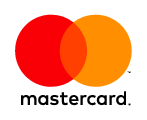 Генеральный радиопартнер 
музея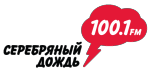 Стратегический информационный партнер        музея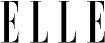 Мультимедиа Арт Музей
Москва, Остоженка, д.16
http://mamm-mdf.ru/ 
Тел: +7 (495)-67-11-00